Успех на ученикот/ученичката - трето тримесечје 												Suksesi i nxënësit/nxënëses - tremujorshi i tretë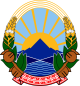 стр. 4 / fq. 4										стр. 1/ fq. 1ИЗВЕСТУВАЊЕ ЗА УСПЕХОТ И НАПРЕДУВАЊЕТО ВО ТЕКОТ НА УЧЕБНАТА _______________________ ГОДИНА     INFORMIMI PËR SUKSESIN DHE PËRPARIMI GJATË VITIT SHKOLLOR_________________________________________________________________        _____________________________        ________________________________________________________(име и презиме на ученикот/ученичката / emri e mbiemri i nxënësit/nxënëses)				(одделение / klasa ) 				(раководител на паралелката / udhëheqës i paraleles )Успех на ученикот/ученичката - прво тримесечје 						Успех на ученикот/ученичката - прво полугодиеSuksesi i nxënësit/nxënëses - tremujorshi i parë						Suksesi i nxënësit/nxënëses - gjysmëvjetori i parëстр. 2 / fq. 2											стр. 3 / fq. 3